                                                                           ПРОЕКТ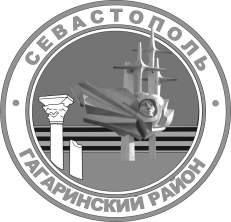 Г. СЕВАСТОПОЛЬСОВЕТ ГАГАРИНСКОГО МУНИЦИПАЛЬНОГО ОКРУГА III CОЗЫВАР Е Ш Е Н И Е____________ СЕССИЯ_______________ 2022 Г.		 № ____                      Г. СЕВАСТОПОЛЬОб утверждении отчета Главы внутригородского муниципального образования, исполняющего полномочия председателя Совета, Главы местной администрации А.Ю. Ярусова за 2021 годРуководствуясь Федеральным законом от 06 октября 2003 г. «Об общих принципах организации местного самоуправления в Российской Федерации», Законом города Севастополя от 30 декабря 2014 г. № 102-ЗС «О местном самоуправлении в городе Севастополе», Уставом внутригородского муниципального образования города Севастополя Гагаринский муниципальный округ, принятого решением Совета Гагаринского муниципального округа от 01 апреля 2015 г. № 17 «О принятии Устава внутригородского муниципального образования города Севастополя Гагаринский муниципальный округ», Регламентом Совета Гагаринского муниципального округа, утвержденного решением Совета Гагаринского муниципального округа от 30 октября 2018 г. № 122 «Об утверждении Регламента Совета Гагаринского муниципального округа в новой редакции», Совет Гагаринского муниципального округаРЕШИЛ:1. Утвердить отчет Главы внутригородского муниципального образования, исполняющего полномочия председателя Совета, Главы местной администрации А.Ю. Ярусова за 2021 год согласно приложению. 2. Настоящее решение вступает в силу с момента его принятия. 3. Обнародовать решение в установленном порядке. 4. Контроль исполнения настоящего решения оставляю за собой.Глава внутригородского муниципального образования,исполняющий полномочия председателя Совета,Глава местной администрации                                                               А.Ю. ЯрусовПриложение к решению Совета Гагаринского муниципального округа от ___________ 2022 г. № ____Отчет Главы                                                         внутригородского муниципального                                                                           образования, исполняющего полномочия                                                                           председателя Совета, Главы местной                                                                            администрации А. Ю. Ярусоваза 2021 годг. Севастополь		Уважаемые депутаты!Руководствуясь Федеральным законом от 06 октября 2003 г. № 131-ФЗ «Об общих принципах организации местного самоуправления в Российской Федерации», Законом города Севастополя от 30 декабря 2014 г. № 102-ЗС                  «О местном самоуправлении в городе Севастополе», Уставом внутригородского муниципального образования города Севастополя Гагаринский муниципальный округ (далее – Устав), представляю Совету Гагаринского муниципального округа (далее - Совет), отчет Главы внутригородского муниципального образования, исполняющего полномочия председателя Совета, Главы местной администрации (далее – Главы Гагаринского муниципального округа) за 2021 год.Местное самоуправление как основа конституционного строя Российской Федерации признается, гарантируется и осуществляется на территории города Севастополя в пределах внутригородских муниципальных образований.Вопросы местного значения муниципального образования – вопросы непосредственного обеспечения жизнедеятельности населения внутригородского муниципального образования города Севастополя Гагаринский муниципальный округ (далее - Гагаринский муниципальный округ), решение которых осуществляется населением и органами местного самоуправления.Структуру органов местного самоуправления составляют:- Совет – представительный орган, состоящий из 15 депутатов, избираемых на муниципальных выборах, 1 муниципальный служащий.                  -  Глава Гагаринского муниципального округа, избираемый Советом Гагаринского муниципального округа.- Местная администрация – исполнительно-распорядительный орган, состоящий из 28 муниципальных служащих, 3 технических работника. Совет Гагаринского муниципального округаВ настоящее время Совет состоит из 15 депутатов, из них 10 мужчин и                  5 женщины, от общей численности избранных депутатов – 15 депутатов. Советом образованы три постоянных комиссии по следующим профильным направлениям деятельности органов местного самоуправления:- постоянная комиссия по вопросам депутатской деятельности, этики, законности, правопорядка и развития местного самоуправления;- постоянная комиссия по вопросам бюджета, финансов, социально-экономического развития, муниципальной собственности и благоустройства;- постоянная комиссия по вопросам развития туризма, физической культуры, спорта и социальным вопросам.Постоянные комиссии образованы исходя из необходимости решения вопросов местного значения и утверждаемых муниципальных нормативных правовых актов, относящихся к компетенции Совета.  За отчетный период, депутаты Совета участвовали в работе временных (рабочих) групп, а именно:- по проведению публичных слушаний по проекту решения Совета Гагаринского муниципального округа «Об исполнении бюджета внутригородского муниципального образования города Севастополя Гагаринский муниципальный округ за 2021 год»;- по проведению публичных слушаний по проекту местного бюджета на 2022 год и плановые периоды 2023-2024 годов.За 2021 год проведено 7 заседаний сессии Совета. Рассмотрено и принято 26 решений Совета, в пределах установленных полномочий. В рамках подписанного Соглашения о взаимодействии в правотворческой деятельности и обеспечении единства правового пространства (далее - Соглашения) все проекты муниципальных правовых актов нормативного характера направляются в Прокуратуру Гагаринского района города Севастополя для проведения правовой экспертизы в рамках Соглашения, а также для проверки на наличие в них факторов, способствующих созданию условий для коррупции, с целью последующего принятия решений Совета. Организация работы с обращениями гражданРабота с обращениями граждан осуществляется в соответствии с Федеральным законом от 02 мая 2006 г. № 59-ФЗ «О порядке рассмотрения обращений граждан Российской Федерации» и Федеральным законом 
от 09 февраля 2009 г. № 8-ФЗ «Об обеспечении доступа к информации о деятельности государственных органов и органов местного самоуправления».Прием обращений осуществляется в административном здании по адресу: 299038, г. Севастополь, пр. Октябрьской Революции, д. 8, кабинет 
№ 308. Часы приема: понедельник – четверг с 09:00 до 18:00, пятница 
с 09:00 до 16:45,   перерыв с 13:00 до 13:45.Регистрация поступающих обращений в письменной форме, их направление исполнителям осуществляется в журнале регистрации и учета входящей корреспонденции физических лиц.Также осуществляется прием обращений, поступивших в электронном виде в форме электронных документов. Порядок их рассмотрения аналогичен порядку рассмотрения письменных обращений.Глава Гагаринского муниципального округа и его заместители проводят личный прием в служебных кабинетах.Графики приема размещены на стенде для официальной информации внутригородского муниципального образования города Севастополя Гагаринский муниципальный округ, на официальном сайте внутригородского муниципального образования города Севастополя Гагаринский муниципальный округ (далее – официальный сайт Гагаринского муниципального округа).Предварительная запись на прием осуществляется в административном здании по адресу: 299038, г. Севастополь, пр. Октябрьской Революции, д. 8, кабинет № 308, по телефону 42-39-11. Часы записи на прием: понедельник – четверг с 09:00 до 18:00, пятница с 09:00 до 16:45, перерыв с 13:00 до 13:45.Личный прием граждан проводиться каждый первый четверг месяца в служебном кабинете в административном здании по адресу: г. Севастополь, пр. Октябрьской революции, дом 8 (кабинет № 307). При обращении жителей в не приемное время проводиться прием в рабочем порядке.В 2021 году, согласно записи журнала личного приема граждан, должностными лицами, проведено 13 личных приемов, обратилось 35 человек.Тематика вопросов, с которыми обращаются граждане разнообразна: вопросы благоустройства и жилищно-коммунального хозяйства (обращения о проведении капитального ремонта жилых домов, об обустройстве дворовых территорий, о ремонте внутридворовых и межквартальных дорог, о поддержании порядка и уходе за территориями парков и скверов); осуществление торговой деятельности, оказание услуг вне специально отведенных для этого мест; парковки автомобилей под окнами и во дворах многоквартирных домов; социальные вопросы и многое другое.Решение некоторых вопросов ограничены рамками определенных действующим законодательством вопросов местного значения и вытекающих из них полномочий внутригородских муниципальных образований, поэтому для решения таких вопросов, согласно обращений граждан, направляются запросы по принадлежности в органы исполнительной власти города Севастополя, которые решают вопросы в рамках своей компетентности.Органы местного самоуправления ежегодно 12 декабря в День Конституции Российской Федерации участвуют в общероссийском дне приема граждан: личного приема российских и иностранных граждан, лиц без гражданства, представителей объединений граждан, в том числе юридических лиц (далее – заявители). Основной задачей проведения общероссийского дня приема граждан является реализация прав заявителей на получение ответов по существу поставленных вопросов при личных обращениях в любые государственные органы или любые органы местного самоуправления от уполномоченных лиц государственных органов или органов местного самоуправления, в компетенцию которых входит решение поставленных в устных обращениях вопросов.Общероссийский день приема граждан проводится по местному времени с 12 часов 00 минут до 20 часов 00 минут в целях обеспечения возможности реализации права на личное обращение заявителям, в том числе осуществляющим трудовую деятельность в день проведения общероссийского дня приема граждан.В 2021 году на общероссийский день приема граждан обратился один гражданин по установке нестационарного торгового объекта в парке Победы для ветеранского комитета Черноморского флота Севастополе. Ответ был предоставлен согласно действующего законодательства в установленный срок.Для укрепления обратной связи, снижения напряженности среди населения, органы местного самоуправления в своей работе большое внимание уделяют непосредственному общению с гражданами. Острые вопросы рассматриваются с выездом на место и участием жителей многоквартирных домов. Собрания собственников жилья проводятся с участием представителей органов местного самоуправления. Регулярно организуются сходы жителей, где обсуждаются проблемы округа, намечаются пути их решения.Обращения граждан за 2021 год:Организация работы с юридическими лицами 	Работа с письмами от юридических лиц, поступающими в Местную администрацию и Совет, осуществляется в соответствии с Правилами делопроизводства в государственных органах, утвержденными постановлением Правительства Российской Федерации от 15.06.2009 № 477, требованиями ГОСТ Р 7.0.8.-2023 «Система стандартов по информации, библиотечному и издательскому делу. Организационно-распорядительная документация. Требования к оформлению документов», Правилами организации хранения, комплектования, учета и использования документов Архивного фонда Российской Федерации, других архивных документов в органах государственной власти, органах местного самоуправления и организациях, утвержденными приказом Минкультуры от 31.03.2015 № 526.	Прием документов от юридических лиц осуществляется в приемной Главы внутригородского муниципального образования, исполняющего полномочия председателя Совета, Главы местной администрации (каб. № 308, пр. Октябрьской революции, 8). В 2021 году в Местную администрацию и Совет поступило 2407 входящих документов от юридических лиц (в 2020 году – 2326), подготовлено и направлено в адрес юридических лиц 2376 исходящих документов (в 2020 году – 2200).В 2021 году сотрудниками местной администрации и Совета подготовлено и зарегистрировано 158 распоряжений (в 2020 – 153) и 84 постановления 
(в 2020 – 99).Организация бюджетного процесса Органы местного самоуправления внутригородского муниципального образования города Севастополя Гагаринский муниципальный округ созданы для управленческих целей и решения вопросов местного значения на территории внутригородского муниципального образования. Разработка проекта бюджета внутригородского муниципального образования города Севастополя Гагаринский муниципальный округ 
(далее - местный бюджет) и организация исполнения местного бюджета относится к полномочиям местной администрации внутригородского муниципального образования города Севастополя Гагаринский муниципальный округ (далее - местная администрация).Для реализации вопросов и полномочий органов местного самоуправления, а также реализации отдельных государственных полномочий города Севастополя во внутригородском муниципальном образовании города Севастополя Гагаринский муниципальный округ постановлениями местной администрации в 2017 и 2018 годах были утверждены девять муниципальных программ, из них имеют источник финансирования восемь муниципальных программ:1. Развитие культуры во внутригородском муниципальном образовании города Севастополя Гагаринский муниципальный округ на 2018 - 2023 годы (далее – муниципальная программа Развитие Культуры);2. Развитие физической культуры и массового спорта, организация проведения официальных физкультурно-оздоровительных и спортивных мероприятий во внутригородском муниципальном образовании города Севастополя Гагаринский муниципальный округ на 2018 - 2023 годы (далее – муниципальная программа Развитие физической культуры и спорта);3. Осуществление и развитие территориального общественного самоуправления во внутригородском муниципальном образовании города Севастополя Гагаринский муниципальный округ на 2018 - 2023 годы;4. Реализация информационной политики и развития средств массовой информации во внутригородском муниципальном образовании города Севастополя Гагаринский муниципальный округ на 2018 - 2023 годы;5. Участие в профилактике терроризма и экстремизма, а также минимизации и (или) ликвидации последствий проявлений терроризма и экстремизма, гармонизации межнациональных и межконфессиональных отношений на территории внутригородского муниципального образования города Севастополя Гагаринский муниципальный округ на 2018 - 2023 годы (далее – муниципальная программа по терроризму и экстремизму);6. Организация и осуществление мероприятий по защите населения от чрезвычайных ситуаций природного и техногенного характера на территории внутригородского муниципального образования города Севастополя Гагаринский муниципальный округ на 2018 - 2023 годы (далее – муниципальная программа по организации и осуществлению мероприятий по защите населения от чрезвычайных ситуаций);7. Организация охраны общественного порядка на территории внутригородского муниципального образования города Севастополя Гагаринский муниципальный округ на 2018 - 2023 годы (далее – муниципальная программа по Организации охраны общественного порядка);8. Организация и осуществление мероприятий по работе с детьми и молодежью во внутригородском муниципальном образовании города Севастополя Гагаринский муниципальный округ на 2018 - 2023 годы (далее – муниципальная программа Молодежь);9. Развитие благоустройства на территории внутригородского муниципального образования города Севастополя Гагаринский муниципальный округ на 2019 - 2023 годы.В 2021 году в рамках муниципальной программы Развитие Культуры были реализованы 14 программных мероприятий, проводимые за счет средств местного бюджета, направленные на повышение качества культурно-досуговой работы, развитие творческого потенциала жителей района, создание условий для организации досуга жителей Гагаринского муниципального округа, повышение качества культурно-досуговой, военно-патриотической работы, создание комфортных условий для жизни, работы и отдыха жителей и гостей Гагаринского округа 4 программных мероприятия, проводимые без финансирования. Наиболее значимыми и масштабными мероприятиями стали: международный День инвалидов, торжественное мероприятие, посвященное Дню Победы, День Гагаринского района, торжественное открытие Доски почета Гагаринского района, Новый год. Муниципальная программа Развитие физической культуры и спорта направлена на формирование здорового образа жизни среди подрастающего поколения и взрослого населения на территории внутригородского муниципального образования. В рамках муниципальной программы за 2021 год были проведены 10 спортивных мероприятий, такие как: первенство по дзюдо, приуроченное к празднованию Дня возвращения города Севастополя в Россию, проведены три Парусных регаты, посвященных празднованию Дня Победы, Дня России и Дня танкиста, турнир по мини-футболу среди детских команд, первенство по тхэквондо на Кубок Главы и др.Реализация муниципальной программы по информационной политике привела к улучшению информирования жителей Гагаринского муниципального округа о деятельности органов муниципальной власти. 
В рамках реализации данной муниципальной программы с марта 2021 года были произведены расходы на печатание 11 выпусков муниципальной газеты «Гагаринский муниципальный вестник».Также, в рамках муниципальной программы по терроризму и экстремизму были реализованы мероприятия, направленные на профилактику и ликвидацию последствий терроризма и экстремизма. В рамках проведенных мероприятий, была изготовлена печатная продукция по профилактике терроризма и экстремизма, которая в последующем была распространена среди населения округа (в большей части в общеобразовательных учреждениях) с целью профилактики последствий терроризма и экстремизма среди молодежи.Мероприятия муниципальной программы Молодежь, в отчетном периоде были направлены на поддержку и развитие молодого поколения округа. В 2021 году было проведено 8 мероприятий, имели источник финансирования 5 мероприятий, из них с наибольшим охватом подрастающего поколения такие как: мероприятия, посвященные торжественным проводам молодежи в ряды Российской армии, мероприятия, посвященные торжественному вручению паспорта гражданина РФ, мероприятия, посвященные международному Дню защиты детей, мероприятия, посвященных Дню знанийВ рамках муниципальной программы по Организации охраны общественного порядка был реализован ряд мероприятий, направленных на организацию охраны общественного порядка, изготовление печатной продукции по охране общественного порядка.В рамках муниципальной программы по организации и осуществлению мероприятий по защите населения от чрезвычайных ситуаций в 2021 году были реализованы мероприятия по проведению семинаров, совещаний по вопросам защиты населения от чрезвычайных ситуаций, а также в рамках проведенных мероприятий, была изготовлена печатная продукция о действиях граждан при возникновении чрезвычайных ситуаций природного и техногенного характера.Следует отметить, что в ходе реализации муниципальной программы «Осуществление и развитие территориального общественного самоуправления во внутригородском муниципальном образовании города Севастополя Гагаринский муниципальный округ» была направлена на создание благоприятных условий для организации и развития территориального общественного самоуправления во внутригородском муниципальном образовании города Севастополя Гагаринский муниципальный округ. В ходе реализации муниципальной программы проводились мероприятия по проведению семинаров, круглых столов, вэбинаров, заседаний по вопросам осуществления территориально общественного самоуправления в Гагаринском муниципальном округе, финансирование которых за счет средств местного бюджета не производилось. По состоянию на 01.01.2022 года на территории Гагаринского муниципального округа создан 21 ТОС.С целью реализации Закона города Севастополя от 29 декабря 2016 г. 
№ 314-ЗС «О наделении органов местного самоуправления в городе Севастополе отдельными государственными полномочиями города Севастополя» и выполнения в его рамках переданных отдельных государственных полномочий в сфере благоустройства во внутригородском муниципальном образовании утверждена муниципальная программа «Развитие благоустройства на территории внутригородского муниципального образования города Севастополя Гагаринский муниципальный округ на 
2019 - 2023 годы», которая была реализована за счет средств субвенции, предоставляемой из бюджета города Севастополя.Для предоставления субвенции из бюджета города Севастополя в местный бюджет между Департаментом городского хозяйства города Севастополя и местной администрацией в 2021 году было заключено Соглашение от 02 февраля 2021 года № 13 «О предоставлении субвенции бюджету внутригородского муниципального образования города Севастополя Гагаринский муниципальный округ на реализацию отдельных государственных полномочий города Севастополя в соответствии с Законом города Севастополя от 29.12.2016 № 314-ЗС «О наделении органов местного самоуправления в городе Севастополе отдельными государственными полномочиями города Севастополя». В рамках реализации муниципальной программы, связанной с развитием благоустройства в Гагаринском муниципальном округе в 2021 году отремонтирована 1 внутриквартальная дорога, обустроены 2 площадки для установки контейнеров для сбора твердых коммунальных отходов, проводились работы по озеленению округа, оказывались услуги по содержанию 36 спортивных площадок (комплексов) и 26 детских игровых площадок (комплексов), было приобретено и установлено 79 элементов благоустройства.Кроме того, в рамках реализации Закона города Севастополя от 29 декабря 2016 г. № 314-ЗС и выполнения в его рамках переданного отдельного государственного полномочия по ведению похозяйственных книг в целях учета личных подсобных хозяйств, предоставление выписок из них, во внутригородском муниципальном образовании в 2021 году была проведена работа по сплошному обходу хозяйств и опросу членов этих хозяйств для внесения сведений в похозяйственные книги.С целью соблюдения норм Бюджетного кодекса РФ, а именно части 4 статьи 136 в 2021 году между Департаментом финансов города Севастополя и местной администрацией было подписано Соглашение о мерах по повышению эффективности использования бюджетных средств и увеличению поступлений налоговых и неналоговых доходов бюджета внутригородского муниципального образования города Севастополя Гагаринский муниципальный округ на 2021 год от 11.01.2021 № 01/07-38/2021. Для реализации вопросов местного значения и полномочий, определенных Законами Севастополя и иными нормативными актами в соответствии с рекомендациями Правительства Севастополя (постановление Правительства Севастополя от 10.02.2015 № 81-ПП) в 2021 году были утверждены штатные расписания органов местного самоуправления.В штатном расписании местной администрации по состоянию 
на 01 января 2022 г. утверждены 32 штатные единицы (в том числе 8 штатных единиц для реализации отдельных государственных полномочий в сфере благоустройства). Из них:- 1 единица - муниципальная должность (Глава);- 28 единиц - должности муниципальной службы, в том числе 8 единиц для реализации отдельных государственных полномочий в сфере благоустройства;- 3 единицы - должности, не отнесенные к муниципальной службе.В штатном расписании Совета Гагаринского муниципального округа было утверждено 2 штатные единицы, из них:- 1 единица - муниципальная должность (Заместитель председателя Совета);- 1 единицы - должность муниципальной службы.На конец 2021 года фактически замещено должностей:В местной администрации – 24,5 единиц, из них:-  1 единица - муниципальная должность (Глава);- 21 единиц - должности муниципальной службы, в том числе 6 единиц для реализации отдельных государственных полномочий в сфере благоустройства;-  2,5 единицы - должность, не отнесенная к муниципальной службе.В Совете Гагаринского муниципального округа фактически замещены все штатные единицы.ДоходыДоходная часть местного бюджета на 2021 год была утверждена в объёме 102 751,3 тыс. руб., исполнение составило 102,2 % или 
105 050,0 тыс. руб.Поступления налоговых доходов за 2021 год в части налога на доходы физических лиц, при утвержденном плане 4 615,0 тыс. руб., составили 
5 548,9 тыс. руб. (120,2 %), в части налога, взимаемого в связи с применением патентной системы налогообложения при утвержденном плане 
1 970,0 тыс. руб., поступления составили 3 764,6 тыс. руб. (191,1 %). Исполнение за отчетный период по неналоговым доходам. составило 
252,9 тыс. руб., в том числе штрафы, неустойки, пени, уплаченные в случае просрочки исполнения поставщиком (подрядчиком, исполнителем) обязательств, предусмотренных муниципальными контрактами – 
234,2 тыс. руб.; доходы    от денежных взысканий (штрафов), поступающие в счет погашения задолженности, образовавшейся до 1 января 2020 года – 
18,7 тыс. руб.Безвозмездные поступления из бюджета города Севастополя в форме: дотации на выравнивание бюджетной обеспеченности; субвенции, предоставляемой из бюджета города Севастополя бюджету внутригородского муниципального образования на исполнение отдельных государственных полномочий, составляют основную доходную базу местного бюджета.                  При утвержденном плане по безвозмездным поступлениям из бюджета города Севастополя в сумме 95 918,0 тыс. руб. (дотации – 13 173,3 тыс. руб., субвенции – 82 744,7 тыс. руб.). Исполнение за 2021 год по дотациям на выравнивание бюджетной обеспеченности составило 13 173,3 тыс. руб. или 100,0 %, по субвенции из бюджета города Севастополя на выполнение отдельных государственных полномочий исполнение составило 
82 310,3 тыс. руб. (99,5 %). Поступления по дотациям на выравнивание бюджетной обеспеченности в местный бюджет осуществлялось ежемесячно, согласно утвержденного кассового плана. Перечисление в местный бюджет субвенции на исполнение отдельных государственных полномочий производилось согласно поданным заявкам на кассовый расход в Управление Федерального казначейства по г. Севастополю.РасходыГруппировка структуры исполнения расходов местного бюджета за отчетный период выглядит следующим образом:1. «Общегосударственные вопросы» (Раздел 0100) - средства на финансирование общегосударственных вопросов использованы на 99,1 % или 20 440,0 тыс. руб. при утвержденном плане в объеме 20 629,7 тыс. руб.1.1. Подраздел 0102 «Функционирование высшего должностного лица субъекта Российской Федерации и муниципального образования»По данному подразделу были запланированы расходы на выплату заработной платы, начислений на оплату труда и командировочные расходы Главе внутригородского муниципального образования, исполняющему полномочия председателя Совета, Главе местной администрации. За 2021 год ассигнования освоены на 99,8 % или 1 348,0 тыс. руб., при утвержденном плане 1 350,2 тыс. руб.1.2. Подраздел 0103 «Функционирование законодательных (представительных) органов государственной власти и представительных органов муниципальных образований»По данному подразделу были запланированы расходы на выплату заработной платы, начислений на оплату труда сотрудникам Совета Гагаринского муниципального округа, расходы на оплату услуг связи, прочих услуг, приобретение канцелярских товаров, приобретение основных средств для функционирования Совета и т.п. За 2021 год ассигнования освоены 
на 99,7 % (1 446,9 тыс. руб.), план – 1 451,2 тыс. руб.1.3. Подраздел 0104 «Функционирование Правительства Российской Федерации, высших исполнительных органов государственной власти субъектов Российской Федерации, местных администраций».На 2021 год по указанному подразделу были запланированы расходы на следующие цели: заработную плату и начисления муниципальных служащих, включая муниципальных служащих исполняющих отдельные государственные полномочия в сфере благоустройства (финансирование за счет средств субвенции) и технических работников, расходы на заправку картриджей, оплату информационных услуг «1С Бухгалтерия», приобретение канцелярских и хозяйственных товаров, приобретение полиграфической продукции, оплату прочих услуг, приобретение основных средств, расходы на приобретение бензина и расходных частей для служебного автомобиля, а также прочие расходы на обеспечение деятельности муниципальных служащих, исполняющих переданные отдельные государственные полномочия в сфере благоустройства, производимые за счет средств субвенции.Средства на вышеуказанные цели в отчетном периоде освоены 
на 99,0 % или 17 514,3 тыс. руб., при утвержденных бюджетных ассигнованиях в объеме 17 697,2 тыс. руб. Из них субвенции из бюджета города Севастополя освоены в объеме 5 152,1 тыс. руб. или 97,40 % от утвержденных бюджетных ассигнований в объеме 5 289,9 тыс. руб. 1.4. Подраздел 0113 «Другие общегосударственные вопросы»На исполнение других общегосударственных вопросов в целом было запланировано131,1 тыс. руб. из них:– 36,6 тыс. руб. на реализацию мероприятий муниципальной программы по профилактике терроризма и экстремизма. Расходы за отчетный период по данным мероприятиям были произведены в объеме 36,4 тыс. руб. или 99,5 %, которые были направлены на изготовление печатной продукции по профилактике терроризма и экстремизма, для дальнейшего распространения среди населения округа с целью профилактики последствий терроризма 
и экстремизма.– 34,3 тыс. руб. на реализацию мероприятий муниципальной программы по Организации охраны общественного порядка. Расходы за отчетный период по данным мероприятиям были произведены в объеме 34,2 тыс. руб. (99,7%), которые были направлены на изготовление печатной продукции по охраны общественного порядка в сумме;– 60,2 тыс. руб. на реализацию мероприятий по ведению похозяйственных книг в целях учета личных подсобных хозяйств, предоставлению выписок из них. По состоянию на 01.01.2022 расходование средств освоено на 100,0 % от планового показателя, которые были направлены на оплату муниципального контракта по оказанию услуг сплошного обхода хозяйств и опроса членов хозяйств внутригородского муниципального образования города Севастополя Гагаринский муниципальный округ для внесения сведений в похозяйственные книги.2. «Национальная безопасность и правоохранительная деятельность» (Раздел 0300)Подраздел 0310 «Защита населения и территории от чрезвычайных ситуаций природного и техногенного характера, пожарная безопасность»За счет средств, выделенных по данному подразделу в объеме 
35,6 тыс. руб., в 2021 году произведены расходы в размере 35,5 тыс. руб. на реализацию муниципальной программы по организации и осуществлению мероприятий по защите населения от чрезвычайных ситуаций, которые были направлены на проведение мероприятия по изготовлению и распространению буклетов и памяток по вопросу защиты населения от чрезвычайных ситуаций природного и техногенного характера, а также на мероприятие по размещению на информационных стендах, в средствах массовой информации, на официальном сайте, на баннерах и флаерах о действиях граждан при возникновении чрезвычайных ситуаций природного и техногенного характера. На отчетную дату расходование средств по данному подразделу составило 99,7 %.3. «Жилищно-коммунальное хозяйство» (Раздел 0500).По подразделу 0503 «Благоустройство» были запланированы расходы на реализацию отдельных государственных полномочий по выполнению мероприятий в сфере благоустройства в соответствии с Законом города Севастополя от 29 декабря 2016 г. № 314-ЗС «О наделении органов местного самоуправления в городе Севастополе отдельными государственными полномочиями города Севастополя» (далее – Закон города Севастополя 
от 29 декабря 2016 г. № 314-ЗС). Бюджетные ассигнования, предназначенные на исполнение государственных полномочий в форме субвенции, в объеме 
77 394,6 тыс. руб., и освоенные в 2021 году на 99,6 % (77 097,1 тыс. руб.), были направлены на следующие мероприятия:- мероприятия, направленные на санитарную очистку территории внутригородского муниципального образования (63 828,4 тыс. руб.). На отчетную дату по данному мероприятию были произведены расходы в объеме 63 630,5 тыс. руб. или 99,7 % от планового показателя;- мероприятия, направленные на создание, содержание зеленых насаждений, обеспечению ухода за ними на территории внутригородского муниципального образования (4 901,0 тыс. руб.). В 2021 году по данному мероприятию были произведены расходы в объеме 4 806,5 тыс. руб. или 
98,1 % от планового показателя;- мероприятия, направленные на создание, приобретение, установку, текущему ремонту и реконструкции элементов благоустройства на территории внутригородского муниципального образования (965,3 тыс. руб.). В 2021 году по данному мероприятию исполнение составило 965,3 тыс. руб. или 100,0 %;- мероприятия, направленные на обустройство площадок для установки контейнеров для сбора твердых коммунальных отходов на территории внутригородского муниципального образования (400,0 тыс. руб.). На отчетную дату по данному мероприятию исполнение составило 400,0 тыс. руб. или 100,0 %;- мероприятия, направленные на обустройство и содержание спортивных и детских игровых площадок (комплексов) на территории внутригородского муниципального образования (3 165,1 тыс. руб.). В 2021 году по данному мероприятию исполнение составило 3 161,0 тыс. руб. или 99,0%;- мероприятия, направленные на ремонт и содержание внутриквартальных дорог на территории внутригородского муниципального образования (4 134,8 тыс. руб.). По состоянию на отчетную дату на основании уведомления УФК по г. Севастополю от 16.08.2021 года, местной администрацией была произведена оплата задолженности в сумме 
4 134,8 тыс. руб. Исполнение по мероприятию составило 100,0 %.4. По Разделу 0700 «Образование» подразделу 0707 «Молодежная политика» были запланированы расходы на реализацию мероприятий муниципальной программы Молодежь в сумме 140,1 тыс. руб. На отчетную дату по данному мероприятию были произведены расходы в объеме 
137,1 тыс. руб. или 97,9 % от планового показателя.Расходы за отчетный период были направлены на проведение мероприятий, посвященных торжественным проводам молодежи в ряды Российской армии, мероприятий, посвященным международному дню защиты детей, мероприятий, посвященных торжественному вручению паспорта гражданина Российской Федерации, Дню знаний, Дню молодежи и т.д.5. По Разделу 0800 «Культура и кинематография», а именно по подразделу 0801 «Культура» были запланированы расходы в объеме 
2 854,7 тыс. руб. на проведения мероприятий в рамках муниципальной программы Развитие Культуры. Указанные расходы в 2021 году были направленны на проведение праздничных и культурных и торжественных мероприятий на территории внутригородского муниципального образования города Севастополя Гагаринский муниципальный округ. Расходы за 2021 год, направленные на проведение праздничных и культурных мероприятий на территории внутригородского муниципального образования составили 2 448,0 тыс. руб. или 99,9 % при плане 2 449,6 тыс. руб. (1 Подпрограмма муниципальной программы Развитие Культуры). Расходы по мероприятиям, направленным на осуществление военно-патриотического воспитания граждан РФ на территории внутригородского муниципального образования (план 405,1 тыс. руб.) в отчетном периоде произведены на сумму 405,0 тыс. руб. или 99,9 %. (2 Подпрограмма муниципальной программы Развитие Культуры).6. По Разделу 1100 «Физическая культура и спорт» подраздел 1101 «Физическая культура» в 2021 году были запланированы расходы в сумме 706,2 тыс. руб. на проведение мероприятий в рамках муниципальной программы Развитие физической культуры и спорта. На отчетную дату по данному мероприятию были произведены расходы в объеме 706,2 тыс. руб. или 100,0 % от планового показателя. 7. По Разделу 1200 «Средства массовой информации» подразделу 1204 «Другие вопросы в области средств массовой информации» план на 2021 год был утвержден в объеме 990,4 тыс. руб., расходы произведены на 100,0 % или 990,4 тыс. руб., которые были направлены на проведение мероприятий по выпуску муниципальной газеты «Гагаринский муниципальный вестник».В 2021 г. сумма фактически начисленной заработной платы с учетом начислений по органам местного самоуправления Гагаринского муниципального округа, за исключением муниципальных служащих, исполняющих отдельные переданные государственные полномочия в сфере благоустройства, составила 13 319,7 руб., в том числе заработная плата без учета начислений – 10 236,5 тыс. руб. Из них заработная плата лиц, не являющихся муниципальными служащими составила 943,5 тыс. руб., в том числе без учета начислений на оплату труда 728,3 тыс. руб.Таким образом, среднемесячная заработная плата в целом на 
1 муниципального служащего (включая выборных должностных лиц) по состоянию на 01 января 2022 г. составила 44,0 тыс. руб. – на фактически занятые штатные единицы или 34,5 тыс. руб. – на штатные единицы.По состоянию на 01 января 2022 года сумма фактически начисленной заработной платы без учета начислений по муниципальным служащим, исполняющим отдельные переданные государственные полномочия в сфере благоустройства, составила 3 308,1 тыс. руб.Таким образом, среднемесячная заработная плата в целом на 
1 муниципального служащего, исполняющего отдельные переданные государственные полномочия в сфере благоустройства по состоянию 
на 01 января 2022 года, составила 45,9 тыс. руб. – на фактически занятые штатные единицы или 34,5 тыс. руб. – на штатные единицы. Среднемесячная заработная плата работников, не отнесенных к муниципальной службе за отчетный период составила 24,3 тыс. руб. – на фактически занятые штатные единицы, или 20,2 тыс. руб. – на штатные единицы.Реализация полномочий в рамках решения вопросов местного значения В рамках реализации полномочий в 2021 году было проведено более                  58 мероприятий по направлениям культура, работа с детьми и молодежью, предупреждение и ликвидация чрезвычайных ситуаций, организация общественного порядка, профилактика терроризма и экстремизма, охрана общественного порядка, организация досуга жителей Гагаринского района, спорт. Из наиболее значимых мероприятий можно выделить:- мероприятия, посвященные Международному женскому дню. Для женщин Гагаринского муниципального округа было организовано посещение праздничного концерта. В мероприятии приняли участие более 50 человек;- торжественные мероприятия, посвященные Дню Победы: в праздничном мероприятии (концерт и возложение цветов к Обелиску памяти (Фиолент)) на площади перед администрацией участвовало около 700 человек;- мероприятия, посвященные Международному дню защиты детей и Международному Дню инвалидов. В рамках мероприятий получили подарки 90 детей Гагаринского муниципального округа, которые находятся под опекой АНО Центр социальной реабилитации «Родник»;- мероприятия, посвященные Дню Знаний, Международному дню пожилого человека и Дню учителя. На данные мероприятия были организованы посещения праздничных концертов в ГБУК «Культурно-информационный центр», в которых приняли участие более 490 человек;- мероприятия, посвященные Дню основания Гагаринского района города Севастополя и мероприятия, посвященные открытию Доски почета. Торжественное мероприятие было организовано в ГБУК «Культурно-информационный центр», по адресу: ул. Корчагина, д. 1. Общее количество участников составило более 1 000 человек;- мероприятия, посвященные Дню матери. В ходе торжественного мероприятия, были вручены подарки многодетным матерям Гагаринского муниципального округа. На мероприятие были приглашены 195 матерей (многодетных семей);- мероприятия по организации проведения официальных физкультурно-оздоровительных и спортивных мероприятий, согласно утвержденному календарному плану. За 2021 года были проведены:- три Турнира по мини-футболу среди детских команд, приуроченных к празднованию Дня возвращения города Севастополя в Россию, к празднованию Дня Победы и на кубок Главы внутригородского муниципального образования города Севастополя Гагаринский муниципальный округ.- три Первенства внутригородского муниципального образования города Севастополя Гагаринский муниципальный округ, в том числе: по дзюдо, приуроченное к празднованию Дня возвращения города Севастополя в Россию; по тхэквондо, приуроченное празднованию Дня Победы; по тхэквондо (ВТФ), приуроченное к празднованию Дня основания Гагаринского района города Севастополя.- три Парусных регаты внутригородского муниципального образования города Севастополя Гагаринский муниципальный округ, в том числе: посвященная празднованию Дня Победы, посвященная празднованию Дня России и посвященная празднованию Дня Танкиста. Общее количество участников составило 1000 человек;- мероприятия, посвященные Новому году. Для детей Гагаринского муниципального округа был приобретен 2 061 билет на три спектакля для детей на новогодние сказки с вручением подарков детям, принимавшим самое активное участие в течение 2021 года в различных мероприятиях. Всего в мероприятиях принял участие 2 061 ребенок и вручено 2 000 подарков.Реализация отдельных переданных полномочийВ 2021 году расходы на реализацию отдельных государственных полномочий по выполнению мероприятий в сфере благоустройства осуществлялись в соответствии с Законом города Севастополя 
от 29 декабря 2016 г. № 314-ЗС «О наделении органов местного самоуправления в городе Севастополе отдельными государственными полномочиями города Севастополя». За 2021 год расходы на реализацию отдельных государственных полномочий по выполнению мероприятий в сфере благоустройства составили 77 097,1 тыс. руб. или 99,6 % от уточненного плана 77 394,6 тыс. руб., в том числе средства направлялись на следующие мероприятия:- мероприятия, направленные на санитарную очистку территории внутригородского муниципального образования – 63 630,5 тыс. руб. или 99,7% от уточненного плана 63 828,4 тыс. руб. (осуществлялась уборка территории Гагаринского района, улиц Бухты Казачья и прилегающих к ним территорий, общая площадь уборки составила 1 514 482,74 кв. м.);  - мероприятия, направленные на создание, содержание зеленых насаждений, обеспечению ухода за ними на территории внутригородского муниципального образования – 4 806,5 тыс. руб. или 98,1 % от уточненного плана 4 901,0 тыс. руб. (покос травы на общей площади 1 209 526 кв. м, полив, устройство лунок, обрезка кустов, внесение удобрений, удаление сорняков на площади Б. Казачья);- мероприятия, направленные на создание, приобретение, установку, текущему ремонту и реконструкции элементов благоустройства на территории внутригородского муниципального образования – 965,3тыс. руб. или 100,0% от уточненного плана 965,3 тыс. руб. (приобретено и установлено 2 лежачих полицейских, 51 антипарковочная полусфера, 8 урн, 2 дорожных знака, 16 информационных табличек, отремонтирована 31 скамейка, 300 урн, 27 информационных щитов);- мероприятия, направленные на обустройство площадок для установки контейнеров для сбора твердых коммунальных отходов на территории внутригородского муниципального образования – 400,0 тыс. руб. или 100,0 % от уточненного плана 400,0 тыс. руб. (обустроены 2 контейнерные площадки по следующим адресам: ул. Борисова, д. 1; Фиолентовское шоссе ост. Маяк);- мероприятия, направленные на обустройство и содержание спортивных и детских игровых площадок (комплексов) на территории внутригородского муниципального образования – 3 161,0 тыс. руб. или 99,0 % от уточненного плана 3 165,1 тыс. руб. (осуществлялось содержание 62 спортивных и детских игровых площадок);- мероприятия, направленные на ремонт и содержание внутриквартальных дорог на территории внутригородского муниципального образования – 4 134,8 тыс. руб. или 100,0 % от уточненного плана                                    4 134,8 тыс. руб. Отремонтирована 1 внутриквартальная дорога общей площадью 3 285 кв. м. (ул. Б. Михайлова 2 и ул. Блюхера 20). За 2021 год расходы на реализацию отдельных государственных полномочий по определению перечня должностных лиц уполномоченных составлять протоколы об административных правонарушениях, предусмотренных статьей 11.1 Закона города Севастополя от 17.04.2015 года № 130-ЗС «Об административных правонарушениях» не осуществлялись. Расходы в рамках исполнения переданного отдельного государственного полномочия по ведению похозяйственных книг в целях учета личных подсобных хозяйств, предоставления выписок из них –                         60,2 тыс. руб. или 100,09 % от уточненного плана 60,2 тыс. руб. оплачены услуги по сплошному обходу 604 личных подсобных хозяйств, количество открытых лицевых счетов (записей в похозяйственной книге) составило 13 личных подсобных хозяйства).Глава внутригородского муниципальногообразования, исполняющий полномочияпредседателя Совета, Глава местной администрации                    А. Ю. ЯрусовПояснительная запискак проекту решения «Об утверждении отчета Главы внутригородского муниципального образования, исполняющего полномочия председателя Совета, Главы местной администрации А.Ю. Ярусова за 2021 год» Настоящий проект решения разработан в соответствии Федеральным законом от 06 октября 2003 г. № 131-ФЗ «Об общих принципах организации местного самоуправления в Российской Федерации», Законом города Севастополя от 30 декабря 2014 г. № 102-ЗС «О местном самоуправлении в городе Севастополе», Уставом внутригородского муниципального образования города Севастополя Гагаринский муниципальный округ, принятым решением Совета Гагаринского муниципального округа от                 01 апреля 2015 г. № 17 «О принятии Устава внутригородского муниципального образования города Севастополя Гагаринский муниципальный округ», Регламентом Совета Гагаринского муниципального округа, утвержденного решением Совета Гагаринского муниципального округа от 30 октября 2018 г. № 122 «Об утверждении Регламента Совета Гагаринского муниципального округа в новой редакции».В соответствии с пунктом 11.1 статьи 35 Федерального закона                                 от 06 октября 2003г. N 131-ФЗ «Об общих принципах организации местного самоуправления в Российской Федерации» представительный орган муниципального образования заслушивает ежегодные отчеты главы муниципального образования, главы местной администрации о результатах их деятельности, деятельности местной администрации и иных подведомственных главе муниципального образования органов местного самоуправления, в том числе о решении вопросов, поставленных представительным органом муниципального образования.	В соответствии со статьями 28, 31 Устава внутригородского муниципального образования города Севастополя Гагаринский муниципальный округ Глава внутригородского муниципального образования, исполняющий полномочия председателя Совета, Глава местной администрации подконтролен и подотчетен населению и Совету Гагаринского муниципального округа путем предоставления Совету Гагаринского муниципального округа ежегодных отчетов о результатах своей деятельности.	Предлагается принять указанный проект решения Совета Гагаринского муниципального округа.Глава внутригородского муниципального образования                                     исполняющий полномочия председателя Совета,                                         Глава местной администрации		                                      А.Ю. ЯрусовПоступило обращений540Рассмотрено обращений531Предоставлены ответы (разъяснения)402Направлено по принадлежности138В работе на 31.12.20213